          19 мая 2022 года  в Доме культуры ветеранов собрались не только любители литературного жанра, но и непосредственные представители этого творческого направления.Художественный руководитель Дома культуры ветеранов поздравила гостей мероприятия со 100-летием пионерии и повязала всем пионерский галстук».          Колосов Александр, Жукова Наталья, Ильченко Полина и Коломейцева Галина порадовали зрителей своими стихами о Великой Отечественной Войне, о Победе, о празднике 9 мая, о воинах, о ветеранах и о подвиге солдат. Простые, написанные не ради высокого искусства, стихи о войне до сих пор прожигают душу и пробирают до слез. В заключение встречи Колосов Александр исполнил песню «Память» собственного сочинения. 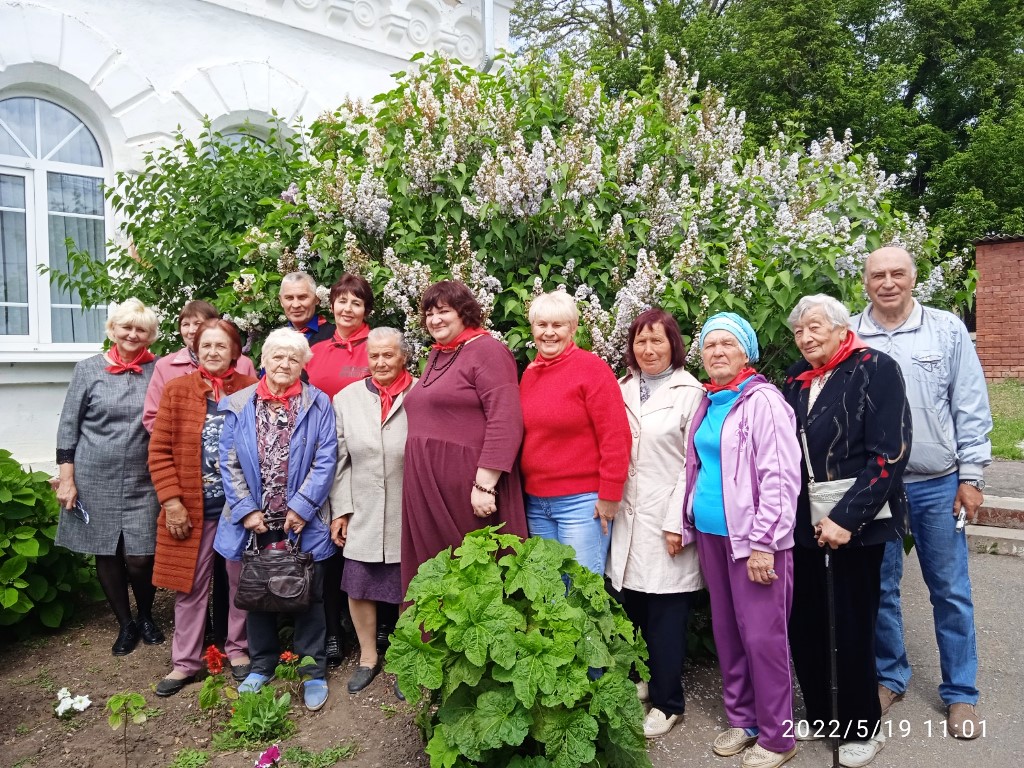 